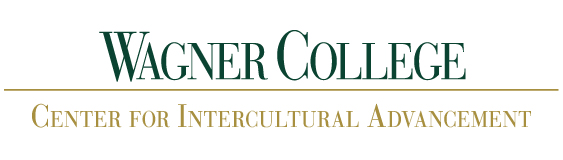 Mosaic Scholarship Application Wagner College is excited to be offering the Mosaic Scholarship for students from underrepresented groups in the Wagner community. The Mosaic Coalition is a partnership between Wagner College and the New York Center for Interpersonal Development (NYCID). Over 15 immigrant civic associations and various community members work with students, staff, and faculty on year‐long activities, including workshops, study circles, and “Celebrate Diversity,” an annual cultural festival. The Mosaic Scholarship ($13,500.00 for residential students and $11,500.00 for commuter students) is awarded as an opportunity which provides an incoming student with the financial assistance to become a part of the Wagner community. The scholarship is used towards tuition expenses. This scholarship is renewable each year as long as the student is in good academic and disciplinary standing. The Mosaic Coalition mission statement reflects working to achieve a community enriched by and appreciative of diversity, on Staten Island and beyond. It is an organization that wants all people to live comfortably regardless of religion, ethnicity, race, color, varying abilities, or sexual orientation. The Coalition works to highlight the positive contributions of all communities to create better understanding and peace in the world. Name: ____________________________________ Email: ___________________________ Address: __________________________________ Cell Phone: ________________________ ______________________________________ 	      Phone: ___________________________ Selection Criteria: Must meet admissions standards for acceptance to Wagner College. Complete application must be received by April 17th, 2015 mailed to the following address:Center for Intercultural AdvancementWagner College-Union 204-2051 Campus RoadStaten Island, NY 10301Or by email attachment to intercultural.advancement@wagner.eduFor further information call 718-490-4532 (or email).Responsibilities: The student who is awarded the scholarship will: Report back to the Wagner community on how this scholarship has assisted them at Wagner College by    letter. Actively participate as a member of and attend all meetings of the Diversity Action Council Maintain good academic and disciplinary standing. I have read and fully understand the guidelines for the Mosaic Scholarship Application. I hereby authorize Wagner College to release my application to the Scholarship Review Committee. The Committee will verify financial need with the Financial Aid Office. If I am selected as a scholarship recipient, I hereby give my permission to Wagner College to use my name and image in relevant materials or publications. ________________________________ 		___________________________ Applicants Signature							Date After reviewing the Mosaic Coalition’s mission, please attach a 250 word essay on the following topic: Please write about how you will be able to contribute to the conversation at Wagner College around issues of diversity and multiculturalism.